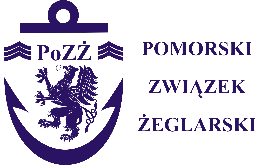 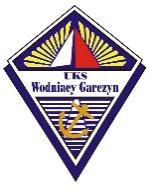 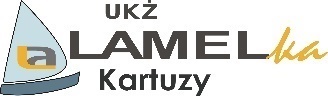 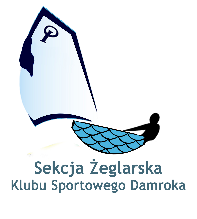 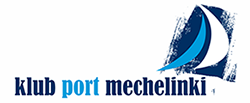 Regulamin VII Żeglarskiego Pucharu Kaszub 2021PODZIAŁ JACHTÓW, ZGŁOSZENIA W regatach VII Żeglarskiego Pucharu Kaszub 2021 (ŻPK) jachty klasyfikowane będą w następujących klasach i grupach: Optimist z podziałem na grupy zaawansowania: - Szkółka Żeglarska (grupa „0”) – zawodnicy początkujący do 1 roku stażu żeglarskiego- Zaawansowani (grupa „UKS”) – zawodnicy sprawnie żeglujący na trasie regatowej - Optimist gr.B – patrz pkt. I.2.CadetOpen łodzie otwartopokładowe z podziałem na grupy:- Open - Open młodzież do lat 23 (Open U24)- 2020Jeżeli w regatach przewidziany jest start Optimista gr.B zaliczanego do Pucharu Polski PSKO i ilość zgłoszonych zawodników przekracza 80, organizator ma prawo do podziału na grupę „UKS” i grupę B startujące oddzielnie. W przypadku gdy „UKS” i gr. B starują razem z końcowej klasyfikacji wyodrębniane są dodatkowo wyniki grupy B. Klasa Open łodzie otwartopokładowe startuje razem. Z klasyfikacji regat wyodrębniane są dodatkowo wyniki grupy Open U24 i 2020. W grupie Open U24 sklasyfikowane zostaną załogi w których żadna osoba z załogi nie ma więcej niż 23 lata (rocznik 1998 i młodsi).  Organizatorzy poszczególnych regat mogą włączać do programu start innych klas niezaliczanych do punktacji cyklu ŻPK.  UCZESTNICTWO Możliwości uczestnictwa w regatach VI Żeglarskiego Pucharu Kaszub w 2021 roku będą podporządkowane obowiązującym w Polsce ograniczeniom w związku z sytuacją epidemiczną. W przypadku konieczności dokonania zmian podyktowanych obostrzeniami epidemicznymi zostanie opublikowany aneks do niniejszego regulaminu. Załoga jest dopuszczana do startu w regatach na podstawie zgłoszenia do regat w czasie i miejscu określonym w Zawiadomieniu o Regatach. Przypisanie do klasy lub grupy zaawansowania nastąpi na podstawie wpisu sternika lub trenera w karcie zgłoszeniowej do regat. Warunkiem startu młodzieży poniżej 18 roku życia jest sprawowanie opieki przez trenera lub opiekuna wraz z zabezpieczeniem ratowniczym podczas regat.Wszystkie łodzie trenerskie muszą być zgłoszone do regat (akredytacja łodzi trenerskiej) i podporządkować się poleceniom Sędziego Głównego regat w przypadku konieczności prowadzenia akcji ratowniczej. W przypadku wycofania się z wyścigu lub uczestnictwa w regatach sternik lub trener zobowiązany jest do powiadomienia o tym fakcie Komisji Regatowej.Skład załogi w trakcie regat nie może ulegać zmianie. W uzasadnionych przypadkach (kontuzja, choroba) Komisja Regatowa może wyrazić zgodę na zmianę załoganta. PRZEPISY I REGULACJE VII Żeglarski Puchar Kaszub jest cyklem regat, zgodnie z kalendarzem, który stanowi załącznik nr 1 do regulaminu. Ramowy program regat dwudniowych: 1. Piątek 1700-1900 – zgłoszenia, 2. Sobota 0800-1000 zgłoszenia, 1100-1600 wyścigi, 3. Niedziela 1000-1500 wyścigi, 1600 – zakończenie regat. W przypadku braku możliwości przeprowadzenia regat zgodnie z pierwotnie planowanym terminem w związku ze stanem epidemii, regaty zostaną przeniesione na termin rezerwowy lub zostaną odwołane. Dopuszcza się ujęcie w kalendarzu VII ŻPK imprez towarzyszących nie wliczanych do klasyfikacji generalnej. Organizator zobowiązany jest do opublikowania Zawiadomienia o Regatach (ZoR) na minimum 2 tygodnie przed terminem imprezy (zalecane 4 tygodnie). Regaty będą rozgrywane zgodnie z Przepisami Regatowymi Żeglarstwa, Zawiadomieniem o Regatach, Instrukcją Żeglugi oraz niniejszym Regulaminem ŻPK. Minimalna ilość w danej grupie startowej dla uznania ważności w regatach to 3 startujące łodzie, z których każda ukończyła co najmniej 1 wyścig. Załogi jachtów startują na własne ryzyko i odpowiedzialność. Zgłaszając się do regat sternik zobowiązuje się do pokrycia ewentualnych szkód wyrządzonych osobom trzecim w trakcie regat. Sternik jachtu jest odpowiedzialny za prawidłowe przygotowanie jachtu do regat, zgodność z obowiązującymi przepisami klasowymi oraz za jego wyposażenie w odpowiednie środki ratunkowe. Zaleca się ubezpieczenie sternika od odpowiedzialności cywilnej. Zaleca się wykupienie w Polskim Związku Żeglarskim licencji zawodnika, sportowej lub amatorskiej. Organizator nie ponosi żadnej odpowiedzialności za szkody dotyczące osób lub sprzętu, poniesione lub wyrządzone przez uczestnika przed, w trakcie lub po zakończeniu regat. Kwalifikacja do grup zaawansowania w klasie Optimist następuje na podstawie wniosku trenera podczas wstępnego zgłoszenia do regat. Każdy trener może zgłosić do Komisji Regatowej wniosek o zmianę grupy z początkującej („0”) na zaawansowaną („UKS”) przez zawodnika innego klubu w przypadku stwierdzenia, że poziom wyszkolenia zawodnika kwalifikuje go do grupy wyższej. Zmiana grup następuje za porozumieniem zainteresowanych stron od następnej imprezy cyklu regat. W przypadku braku porozumienia stron decyzja zostanie podjęta na zebraniu trenerów ekip. Komentarz: Trenerzy podczas zgłaszania zawodników klasy Optimist do grup winni kierować się zasadą „Fair play”. Intencją podziału na grupy jest zapewnienie uczciwej konkurencji, dobrej zabawy i satysfakcji z udziału zgodnie z poziomem wyszkolenia. Zawodnicy kiedykolwiek sklasyfikowani w ŻPK w gr. „UKS” lub w rankingu gr.B PSKO nie mogą startować w gr. „0”. Również zawodnik, który wystartował w ubiegłorocznej edycji w gr. „0” powinien być zgłoszony do gr. „UKS” aby być sklasyfikowanym w całym cyklu ŻPK. KLASYFIKACJA CYKLU ŻPKW regatach zaliczanych do ŻPK prowadzona będzie klasyfikacja w klasach Optimist (z podziałem na grupy zaawansowania „0” i „UKS”), Cadet, Open Młodzież U24. Za zajęte miejsce w regatach sternik jachtu sklasyfikowanego w danych regatach, będzie otrzymywał punkty wg zasady: 1 miejsce 100 pkt., 2 miejsce 99 pkt.,  3 miejsce 98 pkt., itd……. Każde następne miejsce pomniejszane jest o 1 pkt. Zawodnik/załoga która nie ukończyła ani jednego wyścigu nie jest klasyfikowana i nie uzyskuje punktów. Do końcowej klasyfikacji Żeglarskiego Pucharu Kaszub 2021 i wyłonienia zwycięzców w każdej z klas, przyjmuje się sumę punktów uzyskanych przez sternika z danej klasy, w poszczególnych startach w regatach cyklu ŻPK 2021 z odrzuceniem najgorszego wyniku. W przypadku nierozegrania regat z jakichkolwiek przyczyn ilość imprez liczonych do klasyfikacji cyklu będzie przebiegać według zasady: 3 rozegrane – 2 liczone, 2 rozegrane – 2 liczone, 1 rozegrane – 1 liczona.  W przypadku remisów decyduje ilość lepszych miejsc. Gdy dalej nie przynosi to rozstrzygnięcia decyduje lepsze miejsce w ostatnich regatach cyklu dla danego remisu. TYTUŁY, NAGRODY Zwycięzca danej klasy/grupy, otrzymuje tytuł Mistrza VII Żeglarskiego Pucharu Kaszub, zdobywca drugiego miejsca – tytuł Wicemistrza VII Żeglarskiego Pucharu Kaszub, zdobywca trzeciego miejsca – tytuł Drugiego Wicemistrza VII Żeglarskiego Pucharu Kaszub.Nagroda za aktywność dzieci i młodzieży zostanie przyznana klubowi, który zgromadzi największą ilość punktów. Za każdego startującego i sklasyfikowanego zawodnika w konkurencjach młodzieżowych w każdych regatach cyklu ŻPK klubowi będzie przyznawany 1 pkt. Zwycięzca Żeglarskiego Pucharu Kaszub w grupie Open U24 nabywa prawo do reprezentowania ŻPK na regatach o Puchar Prezesa PZŻ organizowanych przez Polski Związek Żeglarski. Gdyby ten nie wyraził chęci startu prawo nabywa kolejny sklasyfikowany w grupie Open U24. ŻPK może reprezentować tylko jedna załoga po deklaracji poniesienia kosztów wpisowego. Więcej informacji: http://pya.org.pl/polski-zwiazek-zeglarski/page/ogolnopolskie-regaty-zeglarskie-o-puchar-prezesa-pzz/ 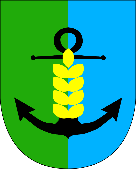 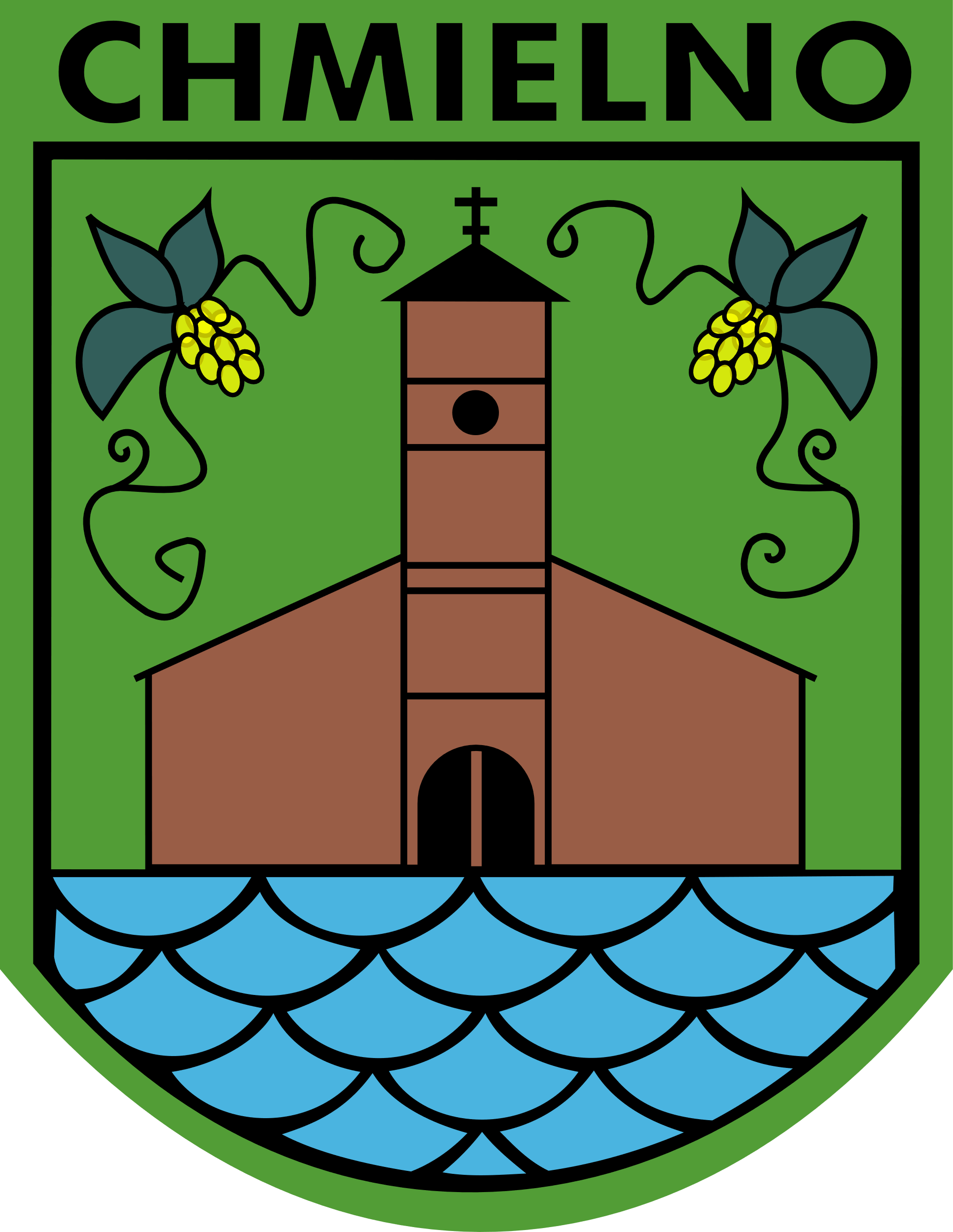 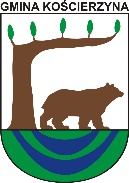 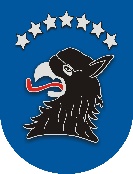 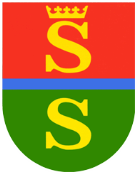 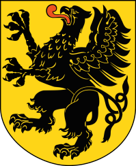 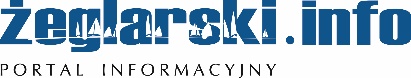 Załącznik nr 1Kalendarz VII Żeglarskiego Pucharu Kaszub 2021Zestawienie regat klasyfikacji generalnej VII ŻPK dla poszczególnych klasGdynia 29.01.2021L.p.TerminMiejsceNazwa wydarzeniaStartujące klasyOrganizatorkwiecień 2021Zapowiedź wydarzeń VII ŻPK zeglarski.info14-16.05. 2021 CSWiPR Złota GóraSzkolenie instruktorów   + Regaty rozgrzewkowe gr. „0” w dniu 16.05.2021Optimist gr. 0  UKŻ Lamelka, Gmina Kartuzy, PoZŻ05-06. 06.2021MechelinkiPuchar MechelinekOPT UKS, OPT B, Cadet, 2020, Open.Stowarzyszenie Port Mechelinki, Gmina Kosakowo17-18.07. 2021Chmielno J. KłodnoRegaty o Puchar Jezior ChmieleńskichOPT 0, OPT UKS, Cadet. KS Damroka,  GOKSiR Chmielno 17-18.07. 2021Chmielno J. RaduńskieRegaty o Puchar Jezior Chmieleńskich 2020, OpenKKŻ Dulka, GOKSiR Chmielno07-08. 08. 2021WdzydzePuchar Wójta Gminy Kościerzyna Mistrzostwa Pomorza w kl. CadetOPT 0, OPT UKS, Cadet, 2020, OpenUKS Wodniacy Garczyn, Gmina Kościerzyna18.09.2021OstrzycePuchar Wójta Gminy Somonino Optimist gr.0UKS Gryf Goręczyno, Gmina Somonino25-26. 09.2021CSWiPR Złota GóraXV Mistrzostwa Kartuz OPT UKS, OPT B, CadetUKŻ Lamelka, Gmina Kartuzy09-10.10. 2021CSWiPR Złota GóraI Mistrzostwa Pomorza w klasie 2020 Regaty Old boys w klasie OptimistOptimist OB, 2020, Open UKŻ Lamelka, Fundacja Aktywnie i ZdrowoDo uzgodnienia 11/12.2021Sala Szopińskiego (Kino Remus)Mała Gala Żeglarska Podsumowanie VII ŻPKWszyscy Gmina Kościerzyna, UKS Wodniacy Garczyn, PoZŻ16.05.202105-06. 06.202117-18.07. 202107-08. 08. 202118.09.202125-26. 09.202109-10.10. 2021Złota GóraMechelinkiChmielnoWdzydzeOstrzyceZłota GóraZłota GóraOptimist "0"XXXXOptimist "UKS"XXXXCadetXXXXOpen U24, 2020XXXX